苗栗縣113年田徑C級裁判講習會實施計畫本計畫經中華民國體育運動總會113年1月22日體總業字第1130000247號函備查 主旨：(一)提高本縣田徑裁判水準，確立裁判執行工作權威。 (二)研討國際田徑裁判規則及最新知識。二、 指導單位：苗栗縣政府、中華民國田徑協會主辦單位：苗栗縣體育會承辦單位：苗栗縣體育會田徑委員會、苗栗縣竹南鎮照南國小協辦單位：育達科技大學舉辦日期：113年2月29日至3月2日(星期四~六)共三日。舉辦地點： 苗栗縣育達科技大學商業大樓203 教室，苗栗縣造橋鄉     學府路168號。八、參加對象及資格：      (一)凡對田徑運動有興趣者。(二)年滿18歲以上，熱愛田徑運動者。(三)高中學校以上畢業，(或同等學歷)。(四)身體健康，品性端正，無不良紀錄者。(五)孰悉田徑規則及裁判技術者。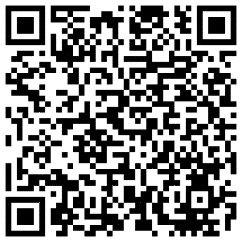  報名方式： (一) 日期：自即日起至113年2月16日(星期五)止。      (二) 限額60名，線上填寫報名表， （https://forms.gle/Pq8wTn8kJxdp9kH29），並上傳一吋證件照電子檔(檔名為姓名_身分證字號)、按照最後填寫(更改)時間依序錄取。 (三) 報名費：報到時繳交新臺幣2000元整（含報名費、證照費及行政   處理費），本縣轄內公私立高中職及國中小教師僅需繳交新臺幣500   元（含證照費、行政處理費）。 (四) 報到時繳交：報名費、身分證正反面影本及良民證正本(良民證請   逕向各縣市政府警察局外事科申請，申請工作天約為3~5天)。(五) 聯絡人：中興國小蕭文智主任，電話:0912647347十、 課程內容（課程表如附表一）十一、授課講師資歷：皆具中華民國田徑協會國家級裁判資格。十二、及格標準：(一) 學科及術科測驗 80%、學習精神，出席時數 20%(二) 缺課達三小時以上者不得參加考試，已繳之檢測費恕不退費（三）請假需填寫請假單，每小時扣總分2分（四）總成績未達80分者不發裁判證十三、發證方式：參加學員凡修滿全部課程者，並經考核通過者，轉陳中華民國田徑協會核發C級裁判證。十四、有下列情形之一者，不得申請裁判資格之檢定：(一)犯傷害罪章。但其屬過失犯，不包括之。(二)犯性侵害犯罪防治法第二條第一項所定之罪、妨害風化罪章及妨害   自由罪章。(三)犯毒品危害防制條例之罪。(四)犯殺人罪。(五)違反運動禁藥管制辦法相關規定。十五、本計畫經中華民國體育運動總會113年1月22日體總業字第1130000247號函備查。十六、錄取名單將公布在苗栗縣體育會田徑委員會網頁https://sites.google.com/a/g.junanes.mlc.edu.tw/mtfc/附表一：課程表註1：授課講師若有變更或課程調動，以研習會場為準。註2: 以上課程均含裁判執行要領、專項裁判術語(專業外語)、中英文規則 研討及案例分析等。地點: 苗栗縣育達科技大學，地址：苗栗縣造橋鄉學府路168號。        日期2月29日3月1日3月2日時間(星期四)(星期五)(星期六)08：10~08：40報到計時、終點判定及規則陳和德檢察判定及規則江志偉　/報到計時、終點判定及規則陳和德檢察判定及規則江志偉　08：40~09：00開訓典禮黃國益陳冠銘計時、終點判定及規則陳和德檢察判定及規則江志偉　09:10跳部判定及規則姚昭慶計時、終點判定及規則陳和德裁判執法案例劉富福/跳部判定及規則姚昭慶計時、終點判定及規則陳和德裁判執法案例劉富福10:00跳部判定及規則姚昭慶計時、終點判定及規則陳和德裁判執法案例劉富福10:10跳部判定及規則姚昭慶初級風速測量終點攝影判定及規則陳和德裁判執法案例劉富福/跳部判定及規則姚昭慶初級風速測量終點攝影判定及規則陳和德裁判執法案例劉富福11:00跳部判定及規則姚昭慶初級風速測量終點攝影判定及規則陳和德裁判執法案例劉富福11:10跳部判定及規則姚昭慶擲部判定及規則江燕輝國家體育政策劉富福　/跳部判定及規則姚昭慶擲部判定及規則江燕輝國家體育政策劉富福　12:00跳部判定及規則姚昭慶擲部判定及規則江燕輝國家體育政策劉富福　中      午      休      息中      午      休      息中      午      休      息中      午      休      息13:10馬拉松、路跑裁判執法要領及規則競賽編配李坤昇擲部判定及規則江燕輝檢錄判定及規則莊雲珠/馬拉松、路跑裁判執法要領及規則競賽編配李坤昇擲部判定及規則江燕輝檢錄判定及規則莊雲珠14:00馬拉松、路跑裁判執法要領及規則競賽編配李坤昇擲部判定及規則江燕輝檢錄判定及規則莊雲珠14:10馬拉松、路跑裁判執法要領及規則競賽編配李坤昇擲部判定及規則江燕輝檢錄判定及規則莊雲珠/馬拉松、路跑裁判執法要領及規則競賽編配李坤昇擲部判定及規則江燕輝檢錄判定及規則莊雲珠15:00馬拉松、路跑裁判執法要領及規則競賽編配李坤昇擲部判定及規則江燕輝檢錄判定及規則莊雲珠15:10馬拉松、路跑裁判執法要領及規則競賽編配李坤昇發令判定及規則蘇國修競走判定及規則江志偉/馬拉松、路跑裁判執法要領及規則競賽編配李坤昇發令判定及規則蘇國修競走判定及規則江志偉16:00馬拉松、路跑裁判執法要領及規則競賽編配李坤昇發令判定及規則蘇國修競走判定及規則江志偉16:10性別平等教育鄭惠鳳成績紀錄張秀琴學科測驗蕭文智/性別平等教育鄭惠鳳成績紀錄張秀琴學科測驗蕭文智17:00性別平等教育鄭惠鳳成績紀錄張秀琴學科測驗蕭文智17:10裁判實務江燕輝裁判實務江燕輝術科測驗綜合座談江燕輝蕭文智/裁判實務江燕輝裁判實務江燕輝術科測驗綜合座談江燕輝蕭文智18:00裁判實務江燕輝裁判實務江燕輝術科測驗綜合座談江燕輝蕭文智